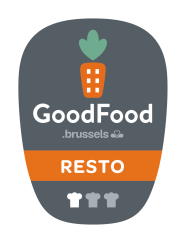 In het kader van de Good Food-strategie wil het Brussels Hoofdstedelijk Gewest het voedingsaanbod dat de natuur respecteert een impuls geven en meer in de kijker plaatsen.Het doel van het Good Food Resto-label is restaurants die voor een duurzame aanpak opteren steun en begeleiding te bieden. Het komt tegemoet aan de wens van Brusselaars die de duurzame restaurants van hun stad willen herkennen. Het label wordt toegekend door Leefmilieu Brussel en heeft een niet-commercieel doel.Document ondertekend terugsturen naar het adres : restogoodfood@leefmilieu.brusselsDoe mee aan de ontwikkeling van het Good Food Resto-label!Wie zich in het kader van het proces voor de Good Food-labeling kandidaat stelt voor het label, krijgt een gratis dag begeleiding met aandacht voor uw sterke en minder sterke punten.Door dit document te ondertekenen, verbindt u zich ertoe u kandidaat te stellen voor het Good Food Resto-label en de Good Food-criteria te respecteren. Vervolgens zult u het kandidatuurdossier invullen om het Good Food-label te krijgen.Voor meer info over het label : restogoodfood@leefmilieu.brussels Gelieve de volgende informatie in te vullen :Begeleiding:  Ik wil profiteren van de voorgestelde begeleiding. Gegevens van de organisatie en de verantwoordelijken van het dossierNaam van het restaurant : Straat :  		Nummer : Postcode : 	Gemeente : Website : Type organisatie :  "Klassiek" restaurant	  Foodtruck      Restaurant verbonden aan een hotel      Restaurant verbonden aan een sportcomplex	 Sociaal restaurant       Fastfoodrestaurant (snackbar/broodjeszaak…)Aantal bezoekers per dag (gemiddeld) : Aantal openingsdagen per week : Klik hier om tekst in te gevenRestaurantverantwoordelijke :Naam en voornaam : Functie : Taal:	 FR                 NLTelefoonnummer : 	E-mailadres : De verantwoordelijke van het restaurant is de contactpersoon die instaat voor het dossier :   ja       neeAls u hierboven ‘nee’ heeft aangevinkt, gelieve de gegevens te vermelden van de contactpersoon die instaat voor het Good Food Resto-labeldossier :Naam en voornaam : Functie : Taal :	 FR                 NLTelefoonnummer : 	E-mailadres : We verbinden ons ertoe binnen de 12 maanden een kandidatuur in te dienen voor het Good Food Resto-label.   Datum : 							Handtekening : Document ondertekend terugsturen naar het adres: restogoodfood@leefmilieu.brussels